ВЫБОРЫ ДЕПУТАТОВ В ЕДИНЫЙ ДЕНЬ ГОЛОСОВАНИЯ25 февраля 2024 г.КАНДИДАТЫ В ДЕПУТАТЫ ДУБРОВЕНСКОГО РАЙОННОГО СОВЕТА ДЕПУТАТОВпо Будскому избирательному округу № 23 КРИШТОПОВА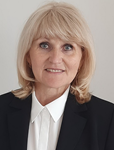 ЛАРИСА ЛЕОНИДОВНАРодилась 17 октября 1966 года. Образование высшее, окончила в 1990 году Витебский государственный педагогический институт имени С.М.Кирова по специальности «педагогика и методика начального обучения».Работает директором государственного учреждения образования «Средняя школа № 2 г.Дубровно имени Ю.Смирнова». Проживает в городе Дубровно. Член Белорусской партии «Белая Русь».Уважаемые избиратели!Важнейший показатель зрелости народа – отношение к собственному культурному наследию. Традиционная культура, уникальная история и преемственность поколений - залог достижения экономического благополучия. В случае моего избрания в Дубровенский районный Совет депутатов БУДУ выступать «за»:укрепление духовно-нравственных ценностей белорусского народа;воспитание чувства патриотизма, гордости за свое Отечество и народ;поддержку традиционных для страны религий;сохранение исторической памяти;цифровую «гигиену» в системе образования и воспитания.сохранение благоприятной окружающей среды;за укрепление традиционных семейных ценностей;гармоничное сочетание «семья-работа».Обещаю уделять особое внимание защите  прав и интересов своих избирателей, оказывать помощь в решении насущных вопросов.